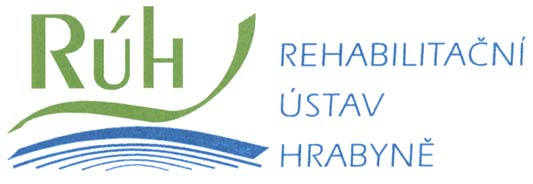 Příspěvková organizace zřízená Ministerstvem zdravotnictví ČRdne 25.listopadu 1990, č.j. OP-054-25.11.90, rozhodnutím ministra zdravotnictví.__________________________________________________________________________________Váš dopis / zn.:			Naše zn.:		Vyřizuje:			V Hrabyni dne:				     		          Ing. Vilášková	                                   21.11.2013           Věc: Zadavatel uveřejňuje Dodatečné informace č.3V zadávací dokumentaci veřejné zakázky „Komplexní servis prádla RÚ Hrabyně a RÚ Chuchelná“ se v odstavci 4. Požadavky na způsob zpracování nabídkové ceny, platební podmínky, bod 9) vypouští.